LJUDSKA PESEM: OB BISTREM POTOČKU JE MLINAli pesem že poznate? Nič hudega, bo pa petje toliko bolj sproščeno!NAUČILI SE BOSTE LJUDSKO SLOVENSKO PESEM. BESEDILO JE OB POSNETKU. PESEM JE LJUDSKA, KAR POMENI, DA JE LAHKO VEČ RAZLIČIC BESEDILA OZIROMA SE LAHKO BESEDILA MED SEBOJ RAHLO RAZLIKUJEJO.https://www.youtube.com/watch?v=eDQA4q7gxz4Lahko tudi zaplešete, kot so to storili starejši učenci na posnetku. Poiščite si par in se zavrtite!https://www.youtube.com/watch?v=8Fi98Ig0_X8Preriši spodnjo sliko in dodaj potok, drevesa, ribice v potoku, račke…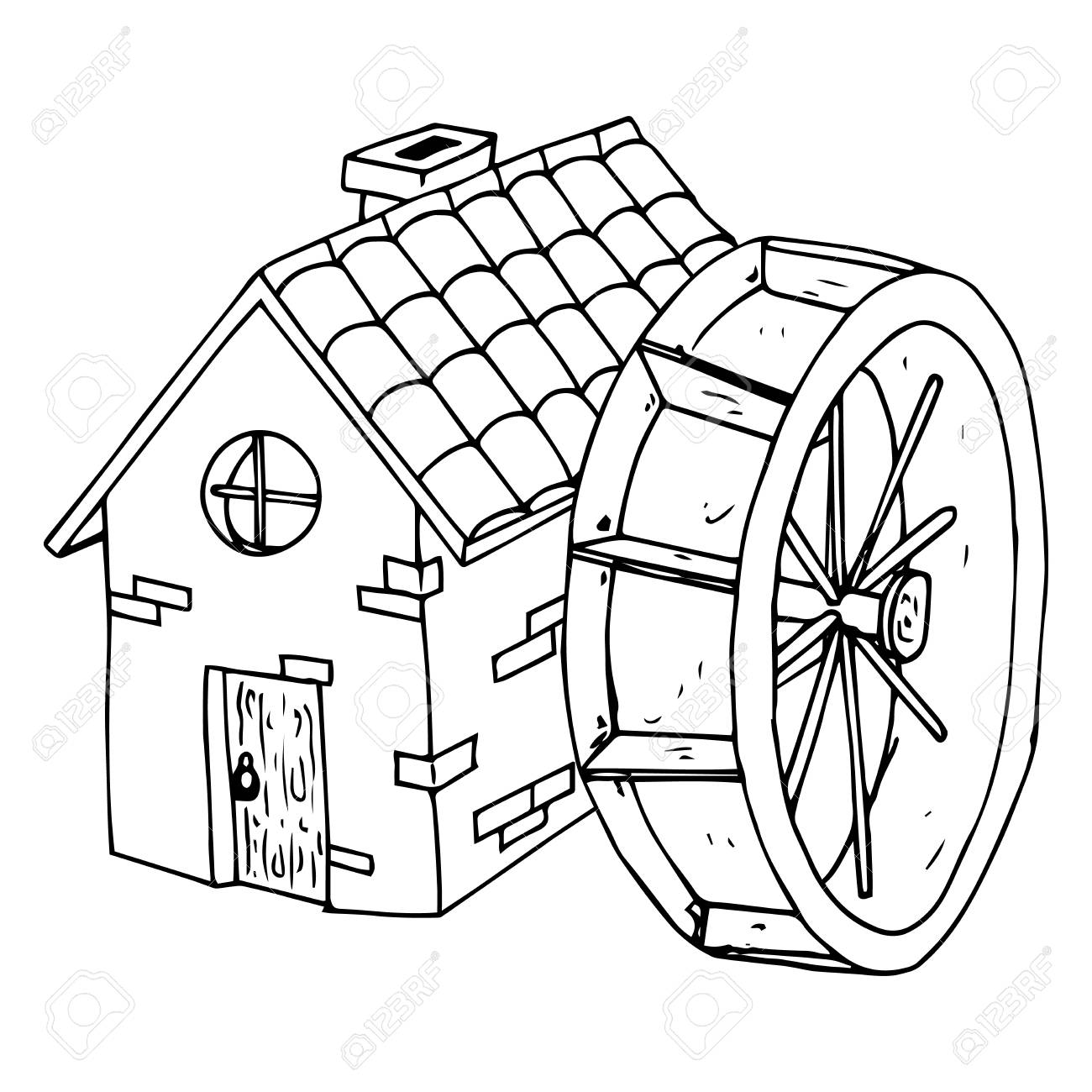 Tole ste pa zelo radi peli! SIVA POT!https://www.youtube.com/watch?v=nyhygpiJ_UsLep pozdrav! Učiteljica Janja